新冠肺炎 (COVID-19)疫苗常見問題和關注事項新冠肺炎疫苗有哪些種類，它們是如何產生效力的？目前，已批准的疫苗有三種，分別來自輝瑞公司、莫德納公司和強生公司。可供你選擇的疫苗取決於總供應量和疫苗接種地點。輝瑞(Pfizer)和莫德納(Moderna)疫苗的效力是一樣的。它們含有病毒的一小部分，但不是全部。接種疫苗會培訓你的身體識別病毒並殺死它。輝瑞和莫德納疫苗都需要兩劑。強生公司的疫苗有所不同。它用一種死亡的普通感冒病毒將一小部分新冠肺炎病毒帶入你的體內。它只需要注射一劑。強生公司的疫苗對輕微的新冠肺炎病例沒有很好的保護作用，但對嚴重疾病確實有很好的保護作用。新冠肺炎疫苗有什麼副作用？你打針的地方可能有點疼。 你也可能感覺疲乏、發燒、頭痛或者身體發痛。 這些副作用都不錯！ 這些都意味著你的身體正在獲得免疫。 很少有人在接種疫苗後立即就對疫苗產生過敏反應。 這就是為什麼病人在接種疫苗後必須要等待15-30分鐘。疫苗會給我或我的家人新冠肺炎嗎？不會。 美國使用的新冠肺炎疫苗都沒有活病毒，所以它們不會給你帶來疾病。 而且因為不會有活病毒，所以你不會傳染給家人。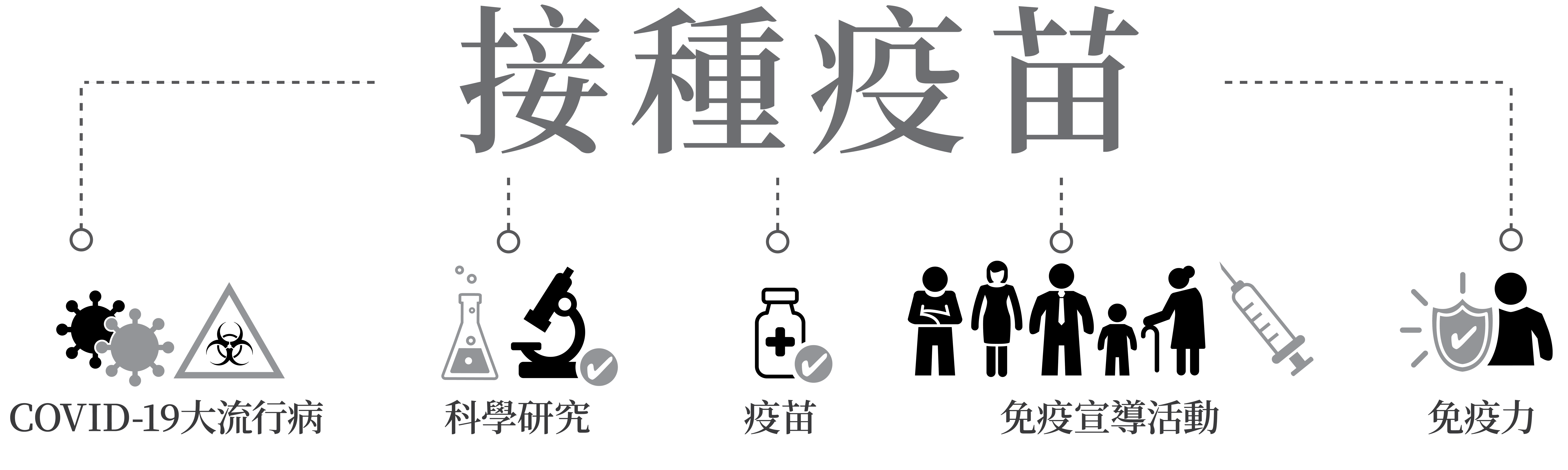 我不需要疫苗，因為對大多數年輕人/健康人來說，新冠肺炎不是很嚴重。有些年輕健康的人因新冠肺炎而大病一場，甚至因其死亡。 其他一些人不知道自己得了，而他們是傳播新冠肺炎最多的人。 科學家認為許多病例是由沒有症狀的人引起的。 因此，即使你年輕和/或健康，接種疫苗也很重要。 這將防止病毒感染其他人，尤其是老年人和有健康問題的人。有人死於新冠肺炎疫苗嗎？在美國，沒有人死於新冠肺炎疫苗。 但是如果你已經80多歲、屬於高風險或者病得很重，請與你的醫療保健提供者商談該怎麼做。我總是因注射流感疫苗而生病，所以疫苗對我沒有好處。疫苗副作用是你的身體獲得免疫的跡象。 接種流感疫苗感覺有點不舒服，難道不比成為每年死於流感的成千上萬人中的一員更好嗎？ 與成為死於大流行的近50萬美國人之一相比，對新冠肺炎疫苗感到有點不舒服不是更好嗎？我已經得過新冠肺炎。 我還需要疫苗嗎？是的。 你可以再一次得新冠肺炎。 如果你接受了抗體或血漿治療，你應該等90天后再接種疫苗。接種新冠肺炎疫苗會以任何方式影響我的移民身份嗎？每個人都應該接種疫苗，包括移民，不管他們的身份如何。 接種疫苗不會影響任何與移民有關的事情。 你不會因此被認為是公共負擔。 法律規定，醫療保健提供者必須對患者資訊保密。我想要個孩子、正在孕期或者正在哺乳。 我還應該接種新冠肺炎疫苗嗎？接種疫苗並沒有使女性不育。 科學家們仍然不太瞭解懷孕或哺乳以及疫苗。 但是孕婦可能會因為新冠肺炎而生病。 如果你正在懷孕或哺乳，請與你的醫療保健提供者商談什麼對你和你的寶寶最好。新冠肺炎疫苗對有健康問題的人或服藥的人安全嗎？這種疫苗對有健康情況或服藥的人是安全的。如果你有免疫系統問題或神經問題，它可能不太有效。如果你服用類固醇或其他炎症藥物，它也可能不太有效。請與你的醫療保健提供者商討什麽適合你。如果我有食物或藥物過敏，我可以接種新冠肺炎疫苗嗎？是的。但是你應該告訴你的疫苗接種現場的護士和其他醫務人員。他們會觀察你30分鐘，以確保你對疫苗沒有過敏反應。疫苗能預防新冠肺炎新的變種嗎？知道這個還為時過早。但以防萬一，製藥公司正在研究為已經接種疫苗的人製造增强劑或改變疫苗，以便它也能殺死新的變種。